Impact of feed restriction and housing hygiene conditions on specific and inflammatory immune response, cecal bacterial community and survival of young rabbitsS. Combes, K. Massip, O. Martin, H. Furbeyre, L. Cauquil, G. Pascal, O. Bouchez, N. Le Floc’h, O. Zemb, I.P. Oswald, T. GidenneSupplementary Figure S1 Krona charts showing taxonomic abundance of rabbit cecal bacterial community samples at 64 days of age (mean of 72 samples).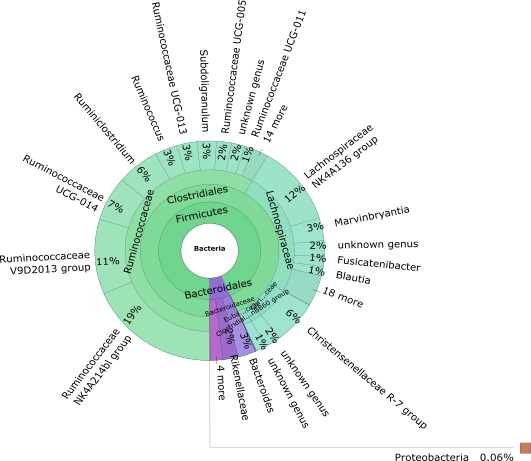 